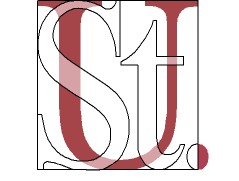 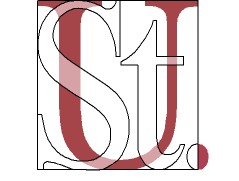 Personalien der Schülerin/des Schülers:Eltern:Geschwister:Bisheriger Schulbesuch:Herkunftssprachlicher Unterricht:Daten zum angestrebten Schulbesuch:Anlagen in Kopie:Düsseldorf,      ______________________________                                  ______________________________Unterschrift der Schülerin/des Schülers					Unterschrift der ElternAls Erziehungsberechtigte nehmen wir davon Kenntnis, dass die Teilnahme am Religionsunterricht am St.-Ursula-Gymnasium für alle Schülerinnen und Schüler während der ganzen Schulzeit obligatorisch ist.----------------------------------------------------Datum----------------------------------------------------Unterschrift----------------------------------------------------Name in DruckbuchstabenAn die Eltern der Schülerinnen und Schülerder Klasse 5A - 5B - 5C - 5D - 5E Sehr geehrte Eltern,während der Erprobungsstufe (d.h. in den Klassen 5 und 6) tagt zweimal pro Halbjahr die Beratungskonferenz der jeweiligen Klasse, d.h. die unterrichtenden Kolleginnen und Kollegen tauschen sich über ihre Schülerinnen und Schüler aus, teilen ihre Beobachtungen und versuchen so, die Gesamtpersönlichkeit der Kinder in den Blick zu nehmen, um ihnen gerecht zu werden.Gerne laden wir zur 3. Beratungskonferenz der Klasse 5, die im März/April stattfindet, auch die ehemaligen Grundschullehrer/innen Ihrer Kinder ein, die gerne kommen, weil sie sich dafür interessieren, was aus ihren „Ehemaligen“ geworden ist, und unseren Kolleginnen und Kollegen mitunter wertvolle Hinweise für ihre pädagogische Arbeit geben können.Dies setzt jedoch - aus Gründen des Datenschutzes- Ihr explizites Einverständnis voraus, um das wir Sie hiermit bitten möchten.gez.							gez.Anne Stamm						Christian Segger-SchützeichelOberstudiendirektorin i.K.				UnterstufenkoordinatorEinverständniserklärungName: …     .    Klasse:       Ich bin/wir sind damit einverstanden, dass die ehemalige Klassenlehrerin/ der ehemalige Klassenlehrer unser Tochter/unseres Sohnes an der 3. Beratungskonferenz des St.-Ursula-Gymnasiums teilnimmt.……………………………………                             …………………………………….Ort, Datum                                                                              UnterschriftSprachenbiografie (bitte ausfüllen, sofern Förderbedarf besteht)Datum:___________Name der Schülerin/des Schülers:___________________________, geb.____________                                                                                                Klasse/Stufe:________________ Klassen-/Stufenleitung:_______________________Anmeldung am St.-Ursula-Gymnasium:_____________________________________in Deutschland lebend seit:_______________________________________________AnsprechpartnerInnen im Kollegium:___________________________________Name:      Vorname:      Straße:      weitere Vornamen:     PLZ/Wohnort:      Ortsteil:      Geburtsdatum:      Geburtsort:      Staatsangehörigkeit:      Zuzugsjahr aus dem Ausland:      Verkehrssprache in der Familie (wenn nicht Deutsch)      Verkehrssprache in der Familie (wenn nicht Deutsch)      Bekenntnis:      Bei Unfall zu verständigen:Krankenversicherung: Ggfs. Behinderungen:Ggfs. für den Schulbesuch relevante Erkrankungen:MutterVaterName:      Name:      Vorname:      Vorname:      Straße:      Straße:      PLZ/Wohnort:      PLZ/Wohnort:      Bekenntnis:      Bekenntnis:      Geburtsland:      Geburtsland:      Beruf:      Beruf:      Telefon:Telefon:privat:               privat:               Handy:             Handy:             dienstlich:         dienstlich:         E-Mail:      E-Mail:      Sorgerecht: Anzahl der Geschwister:      davon an unserer Schule:      Grundschule: Name der Schule:von          bis        Ort:      Bundesland:      Klassenlehrerin/Klassenlehrer der Klasse 4:bereits erhalten in der Sprache: ist gewünscht in der Sprache: Aufnahmedatum: Klasse: Gewünschte 1. Fremdsprache: Ggfs. Freundinnen/Freunde, mit denen nach Möglichkeit eine Klassengemeinschaft gewünscht wird (max. 2 Namensnennungen):1.      2.      Ggfs. Freundinnen/Freunde, mit denen nach Möglichkeit eine Klassengemeinschaft gewünscht wird (max. 2 Namensnennungen):1.      2.      liegt vorwird nachgereichtGeburtsurkundeTaufbescheinigungZeugnis letztes Schuljahr 1. Halbj.Zeugnis letztes Schuljahr 2. Halbj.Schwimmabzeichen (Bronze)Masernschutznachweis d. zwei erfolgten ImpfungenFotoAbgangs-/Abschlusszeugnis der zuletzt besuchten SchuleGrundschulempfehlungStädt. SchulanmeldeformularMutterspracheMutterspracheMutter_____________________________Vater______________________________Schüler/in__________________________Mutter_____________________________Vater______________________________Schüler/in__________________________Verkehrssprache zu HauseVerkehrssprache zu HauseBilingualitätBilingualität1. Sprache2. Spracheerlernte Sprachenerlernte Sprachen1.Fremdsprache (seit …)1.Fremdsprache (seit …)erlernte Sprachenerlernte Sprachen2. Fremdsprache (seit…)2. Fremdsprache (seit…)erlernte Sprachenerlernte Sprachen3. Fremdsprache (seit…)3. Fremdsprache (seit…)Herkunftssprachlicher Unterricht in…_______________________Herkunftssprachlicher Unterricht in…_______________________seit…seit…Sprachenprüfung im Herkunftssprachlichen Unterricht abgelegt              Sprachenprüfung im Herkunftssprachlichen Unterricht abgelegt              am…am…Feststellungsprüfung in der Herkunftssprache (Klasse 9), die eine Fremdsprache ersetzen kannFeststellungsprüfung in der Herkunftssprache (Klasse 9), die eine Fremdsprache ersetzen kannam…am…Sprachkenntnisse Deutschbei Eintritt in das St.-Ursula-Gymnasium:ja/nein               Ich kann noch gar kein Deutsch verstehen.          Ich kann noch gar kein Deutsch sprechen.          Ich kann einfache Sätze im Alltag verstehen.          Ich habe einen Grundwortschatz.          Ich kann an Gesprächen teilnehmen.          Ich habe einen Aufbauwortschatz.          Ich kenne die deutschen Schriftzeichen.          Ich kann deutsch lesen und schreiben.ja/nein               Ich kann noch gar kein Deutsch verstehen.          Ich kann noch gar kein Deutsch sprechen.          Ich kann einfache Sätze im Alltag verstehen.          Ich habe einen Grundwortschatz.          Ich kann an Gesprächen teilnehmen.          Ich habe einen Aufbauwortschatz.          Ich kenne die deutschen Schriftzeichen.          Ich kann deutsch lesen und schreiben.ja/nein               Ich kann noch gar kein Deutsch verstehen.          Ich kann noch gar kein Deutsch sprechen.          Ich kann einfache Sätze im Alltag verstehen.          Ich habe einen Grundwortschatz.          Ich kann an Gesprächen teilnehmen.          Ich habe einen Aufbauwortschatz.          Ich kenne die deutschen Schriftzeichen.          Ich kann deutsch lesen und schreiben.Ich benötige folgende Unterstützung:Ich benötige folgende Unterstützung:Ich benötige folgende Unterstützung:Ich benötige folgende Unterstützung:bisherige Förderung beim Erlernen der deutschen Sprache (außerschulische Institutionen)Institution / Kursangebot / WochenstundenInstitution / Kursangebot / WochenstundenInstitution / Kursangebot / Wochenstundenbisherige Förderung beim Erlernen der deutschen Sprache (außerschulische Institutionen)Institution / Kursangebot / WochenstundenInstitution / Kursangebot / WochenstundenInstitution / Kursangebot / Wochenstundenbisherige Förderung beim Erlernen der deutschen Sprache (außerschulische Institutionen)Institution / Kursangebot / WochenstundenInstitution / Kursangebot / WochenstundenInstitution / Kursangebot / Wochenstundenschulische Förderung beim Erlernen der deutschen Spracheschulische Förderung beim Erlernen der deutschen Spracheschulische Förderung beim Erlernen der deutschen Sprache